Medical History (a)STUDY NAMESite Number: 	Pt_ID: 	Visit Date:            /                   /                        .	d	 d	m	 m	 m	y	y	y	y	Visit Type:	 Screening	 Baseline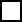 Does the participant have a medical or surgical history, current or resolved, of any of the following?MEDICAL HISTORYYes / NoUnknownIf Yes, ExplainCurrent / 
ResolvedHead, Eye, Ear, Nose, Throat Yes
 No Current
 ResolvedRespiratory Yes
 No Current
 ResolvedCardiovascular Yes
 No Current
 ResolvedGastrointestinal Yes
 No Current
 ResolvedGenitourinary Yes
 No Current
 ResolvedMusculoskeletal Yes
 No Current
 ResolvedNeurological Yes
 No Current
 ResolvedEndocrine-Metabolic Yes
 No Current
 ResolvedBlood/Lymphatic Yes
 No Current
 ResolvedDermatologic Yes
 No Current
 ResolvedPsychiatric Yes
 No Current
 ResolvedAllergy Yes
 No Current
 ResolvedOther, specify: Yes
 No Current
 Resolved